ИНФОРМАЦИОННОЕ ПИСЬМО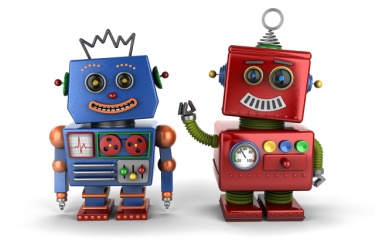 Цель мероприятия:Развитие интереса детей и молодежи к сфере инноваций и высоких технологий.Формирование навыков практического решения актуальных инженерно-технических задач и работы с техникой у детей и молодежи.Популяризация научно-технического творчества и повышение престижа инженерных профессий среди школьников и студентов.Выявление, отбор и поддержка талантливой молодежи.Программа мероприятий ФестиваляВ рамках Робототехнических соревнований будут организованы следующие командные  конкурсы:Весенние дороги (движение робота по искусственной волнистой дороге: робот за наименьшее количество времени  должен пройти трассу, двигаясь по определенной траектории и преодолевая препятствия).Кегельринг (робот за наименьшее количество времени должен удалить все посторонние предметы с игрового поля).Битва роботов (команда, состоящая из двух роботов, должна вытолкнуть команду противника с игрового поля).Параллельный слалом (два робота параллельно должны преодолеть трассу, двигаясь по определенным траекториям).Перевозка роботом груза по траектории (роботу необходимо захватить теннисный шарик и переместить его, двигаясь по заданной траектории).В качестве примера можно посмотреть ролик по адресу: https://www.youtube.com/watch?v=8h7bsdmA4wg Победители, призеры и участники Фестиваля будут награждены дипломами!Выпускникам школ – участникам Фестиваля при поступлении в КамГУ им. Витуса Беринга будет добавлено 5 баллов к общей сумме баллов по ЕГЭ. К участию в фестивале приглашаются учащиеся образовательных учреждений, преподаватели информатики, педагоги дополнительного образования, руководители образовательных учреждений Камчатского края.По всем вопросам участия в Фестивале просьба обращаться к Рязанцеву Александру Евгеньевичу, декану физико-математического факультета  КамГУ им. Витуса Беринга по тел.  8(914)620-47-75.Заявки на участие в Фестивале направлять на  электронную почту: dekanat41@mail.ru. В заявке необходимо указать:Название учебного заведения.Контактные данные ответственного лица.Количество участников.ФИО участников (полностью).Название конкурсов, в которых будет участвовать команда (либо участие в качестве зрителей).Видеоролик о IV Фестивале образовательной робототехники Камчатского края размещен в сети Интернет по адресу: https://youtu.be/Cz7agiSrGIg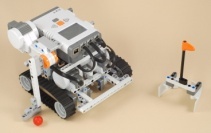 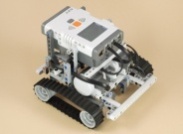 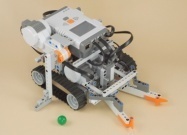 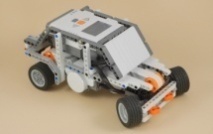 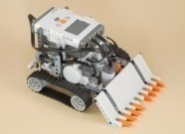 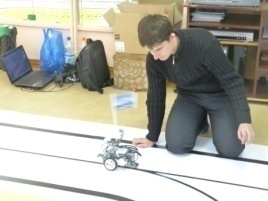 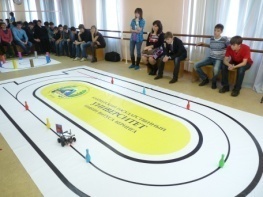 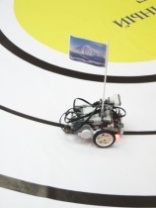 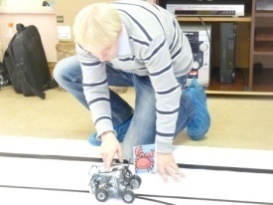 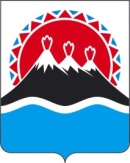 Министерство образования Камчатского края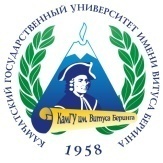 ФГБОУ ВО «КамГУ им. Витуса Беринга»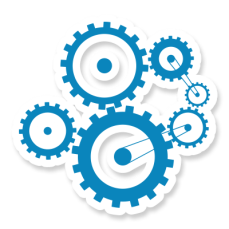 КГБУДО «Камчатский центр детского и юношеского технического творчества»КГБУДО «Камчатский центр детского и юношеского технического творчества»VI КРАЕВОЙ ФЕСТИВАЛЬ «РОБОТОТЕХНИКА»11 – 15 апреля 2022 года VI КРАЕВОЙ ФЕСТИВАЛЬ «РОБОТОТЕХНИКА»11 – 15 апреля 2022 года VI КРАЕВОЙ ФЕСТИВАЛЬ «РОБОТОТЕХНИКА»11 – 15 апреля 2022 года VI КРАЕВОЙ ФЕСТИВАЛЬ «РОБОТОТЕХНИКА»11 – 15 апреля 2022 года VI КРАЕВОЙ ФЕСТИВАЛЬ «РОБОТОТЕХНИКА»11 – 15 апреля 2022 года VI КРАЕВОЙ ФЕСТИВАЛЬ «РОБОТОТЕХНИКА»11 – 15 апреля 2022 года 11-15 апреля 2022 годаОткрытие Фестиваля.11.04.202212.00-13.00Форма: Video Meeting11-15 апреля 2022 годаКонкурс проектов по направлению Научно-техническое творчество школьников11.04.202213.00-15.30Аудитория №43, гл. корп. КамГУ им. Витуса Беринга (ул. Пограничная, 4)11-15 апреля 2022 годаКонкурс проектов по направлению Научно-техническое творчество школьников12.04.202213.00-15.30Аудитория №43, гл. корп. КамГУ им. Витуса Беринга (ул. Пограничная, 4)11-15 апреля 2022 годаКонкурс проектов по направлению Научно-техническое творчество школьников13.04.202213.00-15.30Аудитория №43, гл. корп. КамГУ им. Витуса Беринга (ул. Пограничная, 4)11-15 апреля 2022 годаРобототехнические соревнования команд школьников и студентов Камчатского края14.04.202213.00 -15.30Спорт. зал, гл. корп. КамГУ им. Витуса Беринга (ул. Пограничная, 4)11-15 апреля 2022 годаНаграждение победителей15.04.2022акт. зал, гл. корп. КамГУ им. Витуса Беринга (ул. Пограничная, 4)